Уважаемые родители для формирования разностороннего портфолио вашего ребенка вы можете совместно с ребенком участвовать в онлайн олимпиадах и викторинах спортивной тематики. Участие платное, поэтому по желанию. Для получения  диплома необходимо зарегистрироваться на данном сайте.https://moyaugra.ru/olimpiadyУтренняя гимнастикаОсновные виды движенийПеребрасывание мяча через верёвку с расстояния 1,5 м (высота верёвки над полом – на уровне глаз детей).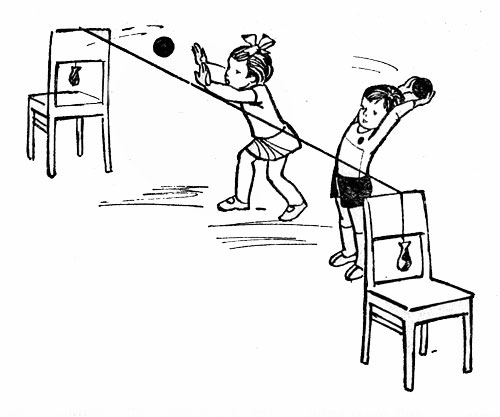 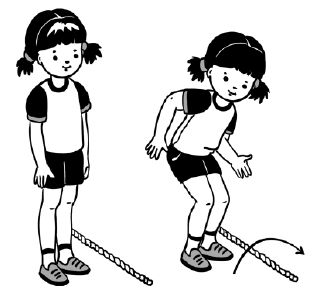 Перепрыгивание через веревку, боком, лежащую на полу, лицом вперед, на двух ногах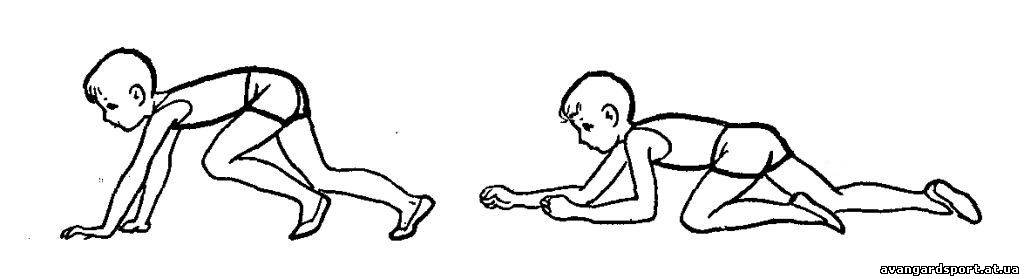 Прохождение от предмета к предмету в упоре  лежа, не касаясь коленями пола «паучком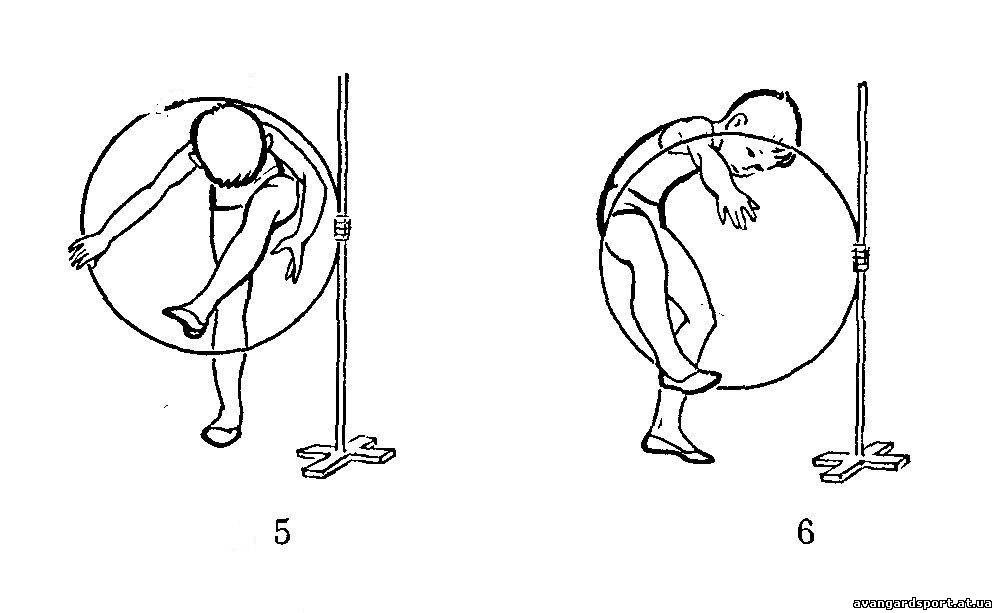 пролезание прямо и боком в обруч (обруч приподнят над полом на высоту 10 смУчить детей вращать скакалку,  согласовывать вращение с перепрыгиваниемПодвижные игрыУчимся правильно выполнятьнормативы ГТОПрофилактика плоскостопия у детей дошкольного возраста.
Игра «Кто быстрее займет домик»Ход игры: Дети располагаются в «домике» (на гимнастических скамейках или стульчиках). предлагаем им пойти на лужок – цветочками полюбоваться, на бабочек посмотреть – ходьба врассыпную, в разных направлениях. На сигнал: «Быстро в домик, дождь пошел!» - малыши бегут занимать место в «домике» (любое место).В завершении занятия подвести итоги, какая работа была проделана.Игра: «Парк аттракционов» (дети стоят парами по всему залу и выполняют движения в соответствии с текстом.-Мы на карусели сели, завертелись карусели. (Держась за руки, кружатся.)Пересели на качели, то вниз, то вверх летели (держатся за руки: один игрок стоит, а другой приседает.)А теперь с тобой вдвоём. Мы на лодочке плывём (держась за руки, качаются: вправо-влево, вперёд-назад). К берегу пристали, на носочки встали. И поскачем по лужайке, будто зайки, будто зайки (прыжки на двух ногах.) Игра повторяетсяhttps://www.gto.ru#тренировкасидимдома@fizinstruktor_ru